FORMACION DE FORMADORESDOCUMENTO ORIENTADOR PARA LA PRIMERA JORNADA PEDAGÓGICA PROVINCIAL2019FORMACION DOCENTEPresentaciónEl siguiente documento  presenta una propuesta de trabajo y  orientaciones para el desarrollo de las Jornadas  Institucionales durante 2019 en el marco del Dispositivo de Fortalecimiento Institucional y del acompañamiento a las trayectorias estudiantiles en los profesorados.   De acuerdo a lo señalado en el Documento Marco del Dispositivo, se espera que los Institutos Superiores de Formación Docente lleven adelante un plan de trabajo, en torno a los ejes seleccionados, y que las tres  jornadas institucionales  se constituyan en espacios colectivos privilegiados para la formación, socialización, intercambio y trabajo alrededor de temas y proyectos que busquen mejorar las prácticas de formación.  A partir de la implementación de la Autoevaluación Institucional llevada a cabo en el marco de las políticas de la Secretaría de Evaluación Educativa (SEE) se acordó llevar adelante orientaciones conjuntas,  entre el INFD y la SEE, para el desarrollo de la primera jornada institucional. En ésta, se destinará un tiempo para avanzar en el desarrollo del plan de trabajo y su articulación con los resultados que aparecen en el Reporte de Autoevaluación. En la segunda y tercera jornada, se espera que los ISFD profundicen en el desarrollo de las líneas de acción definidas, a la vez que en  instancias de sistematización y evaluación del plan de trabajo.  Por otra parte, también se prevé para este año, el desarrollo de dos Encuentros Jurisdiccionales de Rectores/Coordinadores, de  Institutos Superiores de Formación Docente (ISFD), de gestión estatal y privada. Estas instancias se coordinarán conjuntamente entre autoridades del Instituto Nacional de Formación Docente (INFD)  y autoridades jurisdiccionales. Asimismo, se  implementarán  instancias de seguimiento y monitoreo  acerca del desarrollo de las diferentes acciones previstas para el presente año. Para ello, se compartirá con INFD y las Direcciones de Educación Superior, instrumentos de trabajo.Propósitos:Generar espacios  colectivos para la socialización, intercambio y trabajo, alrededor de la formación  que busquen la mejora de las prácticas docentes y de la gestión institucional.Producir y sistematizar información para la planificación, implementación y evaluación de las acciones a nivel institucional, jurisdiccional y nacional.  Cronograma General: ORIENTACIONES PARA LA JORNADA 1: (Para Carreras de Formación Docente) Se sugieren tres momentos. Un  Primer momento, en el que se socialice el problema y los avances del Plan de Trabajo Institucional. Otro,  en el que se analice el Reporte de Autoevaluación Institucional y su articulación con el Plan de Trabajo Institucional. Y un tercer momento, de cierre.Destinatarios: Docentes de IES de gestión estatal y privada, que estén desarrollando el Plan de Trabajo InstitucionalMomento 1: el Plan de Trabajo Institucional (Para Carreras de Formación Docente) Los responsables de coordinar el Plan (podrán compartirlo con todos o separase por carreras) socializan el mismo, explicitando problemática de la que parte, objetivo que pretende alcanzar, acciones concretas y acotadas que viene realizando e indicadores que se han planteado. (Insumo: power point de principales avances del PTI)Destinatarios: Docentes de IES de gestión estatal y privada, que estén desarrollando el Plan de Trabajo InstitucionalDuración: 1 hora.Momento 2: El Reporte de Autoevaluación Institucional.Destinatarios: Docentes y Directivos de Carreras de Formación Docente (Las actividades para Docentes de Tecnicaturas, se mencionan aparte).El Reporte  Institucional sobre Autoevaluación,  que reciben los  Institutos  sistematiza la información provista por  directivos, docentes  y  estudiantes.  En la Jornada 1,  se trabajará la Parte I de dicho reporte. Actividad 1: Importancia y utilidad de la Autoevaluación. El Equipo Directivo y/o Coordinador puede proyectar el video y a continuación, solicitar a los participantes que expresen una idea acerca de la autoevaluación.Dicha reflexión puede girar alrededor de los siguientes interrogantes:  Una idea sobre qué es la Autoevaluación Institucional    Una pregunta sobre la Autoevaluación Institucional   Una palabra asociada a la Autoevaluación InstitucionalPor  último,  se invita a reflexionar sobre las similitudes y discrepancias entre lo producido en los grupos y lo transmitido por el video.      Duración: 30 minutosActividad 2: Análisis de los  Capítulos del ReporteEl Equipo Coordinador, mencionará cada uno de los capítulos y ejes temáticos que contiene el Reporte (ver diapositivas) e invitará a trabajar y reflexionar en grupo (Directores y docentes). En caso de contar con la participación de los estudiantes, prever en espacio y los insumos necesarios. Los integrantes de cada grupo, preferentemente deben pertenecer a diferentes campos y roles. Un grupo trabajará con el Capítulo 1, otro con el Capítulo 2, y otro con el Capítulo 3. Cada grupo tendrá un coordinador que guiará el trabajo, registrará y compartirá las conclusiones en el plenario; y un Secretario que registrará: Acuerdos, reflexiones y aspectos a mejorar en la dinámica institucional. Síntesis del proceso trabajado, puntos más relevantes y conclusiones. Los interrogantes sobre los que se podría reflexionar,  se encuentran luego de  cada gráfico del Reporte. Un ejemplo, sería: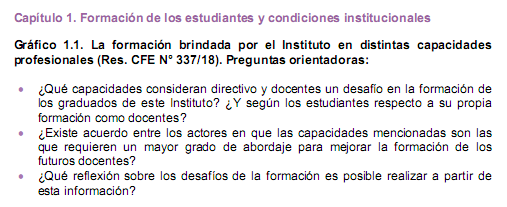 Se recomienda registrar las respuestas y los aportes ya que luego el Equipo Coordinador deberá elaborar un Informe General. (Ver modelo en Anexo I)Duración: 1  hsSe sugiere el trabajo de los capítulos que analizan: la Práctica Docente, las Capacidades Profesionales y los procesos de enseñanza y aprendizaje; en coherencia con lo que se encuentran trabajando el Plan 2019. (Por ejemplo, hay proyectos que están trabajando: Las problemáticas de la Práctica y su relación con Escuela Asociada; Enseñar y Evaluar en términos de capacidades profesionales; Insterdisciplinariedad, etc. )En caso que haya docentes,  que no están integrados a un equipo o a un proyecto, igual pueden tomar un capitulo del Reporte.Actividad 3: Interrogantes acerca de la Articulación con el Plan de Trabajo:¿Qué información del Capítulo/eje temático del Reporte enriquece el Plan de Trabajo Institucional y la comprensión de las problemáticas jerarquizadas?¿Qué cosas del reporte pueden ser insumo para la formulación del diagnóstico elaborado en el plan? (las cosas que no puedan tomarse en el presente, podrán trabajarse el año siguiente) Se sugiere registrar los acuerdos o las modificaciones a implementar. (Ver Anexo II)Duración: 45 minutosMomento 3: Actividad de Cierre de la JornadaSe propone un Plenario, en el que los coordinadores de cada mesa expongan las conclusiones registradas en relación a, Reflexión, debate que se realizó o impacto que produjo el Reporte de Autoevalución. ¿Qué sabíamos? ¿Qué nos resultó novedoso/no conocíamos? Aspectos del reporte que pueden tomarse como insumos del Plan de Trabajo Institucional. Colaboradores/responsables de realizar dicha actividad.Aspectos que podrían retomarse el año próximo.Duración:  45  minutos. Sugerencias previas a la Jornada: El Equipo Coordinador: Deberá familiarizarse con el Reporte Institucional (Parte I), la propuesta de actividades, el video, así como prever los recursos tecnológicos necesarios.Garantizar el acceso a los materiales e insumos, así como también responsabilizarse por la descarga y distribución del Reporte y demás insumos entre los participantes (ej.: a través de correo electrónico, redes sociales, etc.).  Seleccionar, planificar y orientar las actividades durante el Taller. Durante el Taller:El Equipo Coordinador moderará el debate, incentivando la participación y garantizando que todos los integrantes compartan sus ideas, focalizando en los acuerdos y en los aspectos a mejorar.  Registrará y compilará lo trabajado en las jornadas, designando a un integrante para que lleve a cabo el registro de las actividades (Ver: modelo en Anexo).  Realizará sistematizaciones y síntesis del proceso trabajado, repasando los puntos más relevantes que se trataron en las jornadas. Después del Taller:   Consolidará todos los aportes generados, las conclusiones y los resultados del trabajo realizado en el  Taller.Para contactarse con el Área Formación de Formadores, escriba a: formaciondefor2017@gmail.comANEXO IModelo  de Registro de actividades Se presenta un modelo de guía para  registrar las conclusiones de la reflexión realizada luego de la lectura del Reporte  Capítulo analizadoAspectos abordados   Acuerdos alcanzados   Líneas o estrategias de mejora sugeridas  Otros aspectos relevantes:Número total de participantes (diferenciado por campo y rol en la institución) Nombre y apellido  de quién realizó el registro Fecha y lugar de realización de la actividad ANEXO II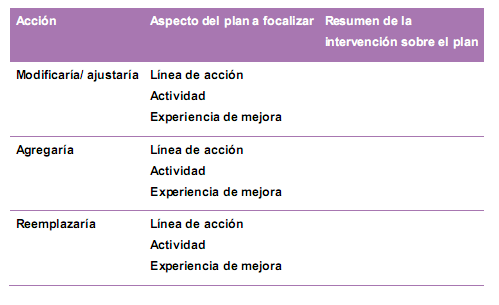 Jornada 1Primer Encuentro Jurisdiccio-nal de Rectores Jornada 2Segundo Encuentro Jurisdiccio-nal de Rectores Jornada 3Fines de Julio – Primeros días de Agosto 2019Fines AgostoFines de Octubre – Principio de Nov.2019Primeros Días de DiciembreFines de Noviembreo Principios de 2019Socializa-ción y ajustes  del Plan de Trabajo.Avance en la organización y el desarrollo de las líneas de acción.  Análisis de resultados de la autoevaluación Institucional y articulación con el plan del trabajo institucional. Intercam-bio de avances en el Planes de Trabajo.Desarrollo de talleres de acompañamiento en la implementación de los planes.Defini-ción de las  formas de sistematización y registro del desarrollo del plan de trabajo. Espacio formativo teórico conceptual sobre los ejes privilegiados en el plan y focalización en el desarrollo de las líneas de acción. Intercam-bio y socialización de los principales  logros en relación a los objetivos propuestos en los planes de trabajo institucionales.Evalua-ción de los planes de trabajo.  Reflexión sobre los aprendizajes y evidencias de las propuestas de mejora  vinculadas con la implementa-ción de los planes.  Estableci-miento de acuerdos de trabajo para el 2020.